Консультация для родителей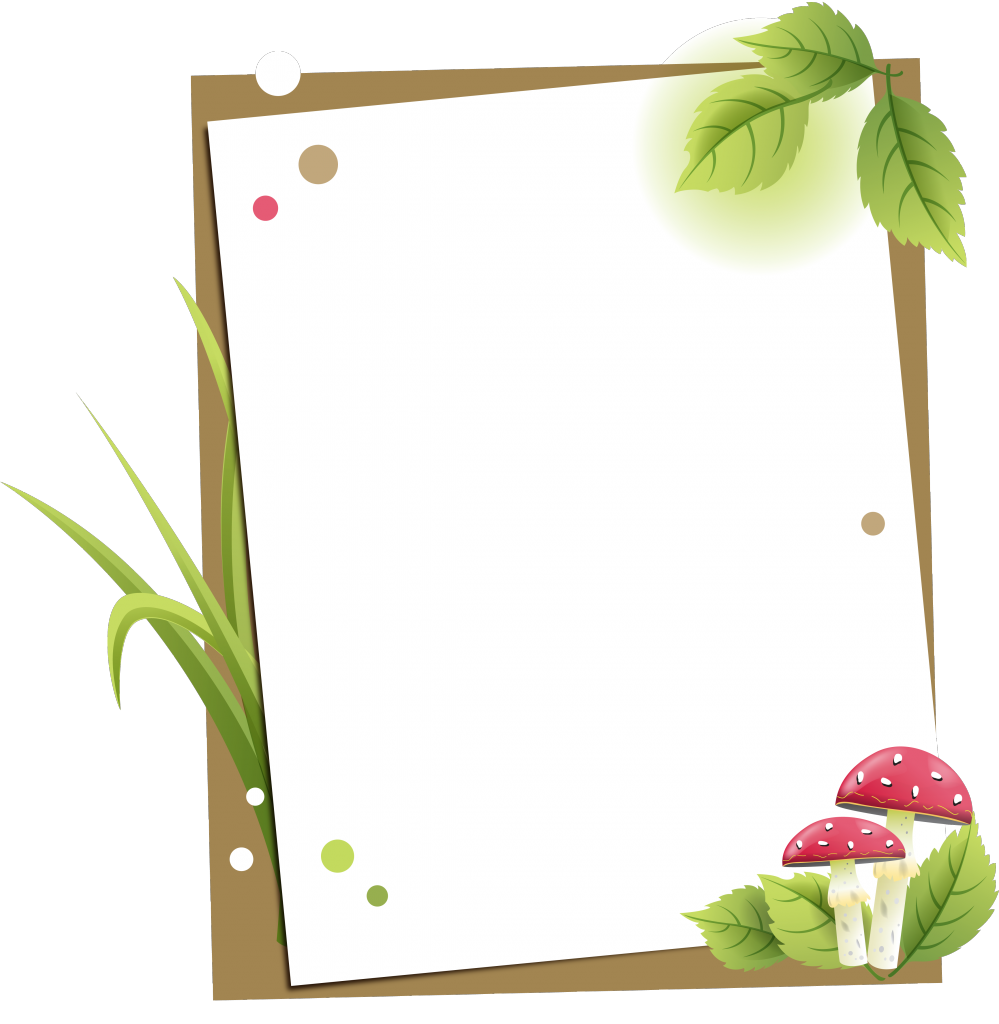 	Подготовила: Рогова Т.П.В. А. Сухомлинский считал необходимым вводить малыша в окружающий мир природы так, чтобы каждый день открывал в нем что - то новое для себя, чтобы он рос исследователем, чтобы каждый шаг его был путешествием к истокам чудес в природе, облагораживал сердце и закалял волю. Природа повседневно воздействует на ребенка. Но он много не замечает, его восприятие бывает очень поверхностным. Мир природы удивителен и прекрасен. Однако далеко не все дети (как и не все взрослые) способны видеть эту красоту, многообразие цвета, форм. Умение «смотреть» и «видеть», «слушать» и «слышать» не развивается само по себе, не дается от рождения в готовом виде, а воспитывается наряду с другими замечательными качествами. И здесь, уважаемые родители, всегда нужно помнить, как велика роль взрослого, который должен сам «видеть» и «слышать» природу и учить этому ребенка. И не нужно забывать о том, что с каждым выходом в парк, с каждым выездом на природу родителям необходимо рассказывать о том, как богата и прекрасна наша планета, и о том, что у нее есть свои законы. Ребенок усвоит эти знания через непосредственное восприятие, накопление впечатлений, чувственного опыта, но с вашей помощью. Ребенок, как доказали ученые, уже в самом раннем детстве копирует эмоции и поступки взрослых. Значит, и в отношении к природному окружению ребенок повторяет поступки взрослых. Если родители трепетно относятся к природе, восхищаются шелковистой травкой, прозрачным и сверкающим ручейком, нежным цветком и т. п., ребенок впитывает эти эмоции и чувства. И наоборот, если ребенок становится не только свидетелем, но и соучастником бесчинства взрослых в лесу, на поляне, на реке, в поле, он вырастет бездумным, жестоким. Простой одуванчик вызывает у всех бурю эмоций! А сколько красивых цветов встретятся вам в лесу весной и летом!  А сколько интересного вы увидите в осеннем парке или лесу, когда отправитесь за грибами! И вам, уважаемые родители, нужно быть начеку.Малыш, увидев красивый цветок, может броситься к нему. желая сорвать, но мама должна сказать: «Посмотри, какой красивый цветок! Давай не будем его срывать. Если сорвем, цветочек завянет и умрет. Он нас не встретит завтра на этой тропинке. И нам будет грустно». Конечно, пройти мимо красивого цветка с ребенком очень сложно. Поэтому детям нужно показать растение, назвать его, полюбоваться его красотой в естественных условиях, рассмотреть его. Для удовлетворения познавательного интереса и эстетических потребностей бывает вполне достаточно составить небольшой букетик. При сборе цветов  и грибов необходима охрана их подземной части: нельзя их вырывать из земли с корнем (грибницей). И, уважаемые родители. общайтесь с вашими малышами на прогулке, беседуйте с ними о животных, растениях, наблюдайте за изменениями в природе, обсуждайте увиденное. Беседа с детьми расширяет, углубляет, систематизирует и обобщает их знания о природе. Виды и содержание бесед с природоведческой тематикой могут быть разнообразны: «Что ты увидел по дороге домой?», «Какие птицы прилетели?»... Очень хорошо, если мама знает дидактические игры природоведческого содержания: «Чей домик?», «Найди дерево по описанию», «Отгадай, что загадаю», «Повторяй за мной». Они учат классифицировать растения и животные; запоминать новые названия, обогащает и развивает речь дошкольников. Главное, чтобы ребѐнку и взрослому было интересно вместе. Не забывайте восхищаться природой! Не забывайте говорить о ласковом солнышке, о серебристой паутинке, о трудолюбивом муравьишке, о красавице-бабочке, о красоте осенней листвы! Сильные детские впечатления от встречи с удивительным миром природы навсегда оставят свой след, пробудят желание узнавать еще и еще, сделать самому что-либо хорошее. Ребенок, видящий красоту природы, познавший заботу о ней, так же гуманно будет относиться и к людям. Уже в дошкольном возрасте дети должны знать, что деревья и кустарники ломать нельзя, что им больно, что порченое дерево или кустарник плохо растут. Очень важно, чтобы родители во время прогулок с детьми сами бережно относились ко всему, что их окружает, и научили этому детей.Почитайте с детьми стихотворение:С экологией беда? Ну-ка, слушайте сюда! Надо людям дать понять, что природа им, как мать.  Будут землю засорять, Век им счастья не видать.  Всё затянет паутиной, и покроет бурой тиной.  Всё живое перемрёт И всему конец придёт.  И останутся на свете Из живущих на планете: Бабка Ежка на метле, Да Кощей на старом пне.  Есть о чём подумать всем, Если не хотим проблем!Ни один ребенок не останется безучастным! А если ребѐнок сам посадил растение, он всегда будет бережно относиться к другим растениям и в других условиях. Уважаемые родители! Будьте примером для своих детей! СОБЛЮДАЙТЕ ПРАВИЛА ПОВЕДЕНИЯ В ПРИРОДЕ! 1.Не рвите напрасно цветы - они прекрасны в поле, в лесу, на воде! 2.Не рубите деревья и кустарники! 3.Соблюдайте правила пожарной безопасности в природе. 4.Не разрушайте муравейники, гнѐзда птиц, жилища животных. Бережно относитесь ко всем живым существам. 5.Будьте настоящими гражданами своей страны, активными защитниками родной природы. Природа - наш друг, наше богатство! Беречь и охранять- еѐ священный долг каждого человека. Нам всем очень нужно, чтобы наши дети и сейчас, и когда вырастут. бережно относились бы к природе и хранили бы всѐ живое на земле! Пусть вольно летают птицы, ползают и прыгают насекомые, пусть радуют глаз не сорванные цветы и травы, и пусть этот зелѐный и голубой мир останется таким же ярким праздничным, каким мы его получили в наследство! 